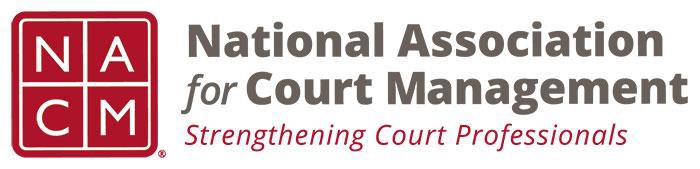 NACM MEMBERSHIP SERVICES COMMITTEE MEETINGTuesday, November 6, 11:00AM ET1-800-503-2899 Access Code: 2591537	Call to Order							Michelle DunivanWelcome and Roll Call						Michelle DunivanAngie VanSchoickRandy ShortJeff ChappleRenee DanserTJ BeMentAaron WilliamsonRandall SoderquistFrank HardesterMark WeinbergJanet ReidJulie NelsonStacey HoskinsSubcommittees:State Associations						TJ BeMentInternational Committee				Michele OkenECP								Angie VanSchoickData Analysis							Michelle DunivanBrainstorm of why membership has declined recentlyDiscussed existing and desired membership data to make informed decisions, including tenure with NACM, conference attendance, state, level of court, why joining, why leaving, etc.Access to our list, and lists from state associations to recruit and retain membersRetention rate is decent at about 80%, but could be improvedMember Contact							Michelle DunivanDiscussed possibility of expanding outreach for recruitment and retention, including new members, non-members at webinars and conferences, and exit interviews.Scholarship selection						Michelle DunivanIdentified a subcommittee to assess scholarship submissions by December 30. Mentorship	 Program						Michelle DunivanWill work with members of the committee already involved with mentorship to continue matching mentors and mentees.Membership appreciation					Jeffrey TsunekawaA timeline and agenda will be prepared for our next meeting. Membership appreciation week is anticipated between the Midyear and Annual conferences.Scholarship and awards review				Jeff ChappelHave been sent for review and will make a recommendation by next month.LinkedIn Social media promotion				Jeff ChappelThis project is at an impasse; leadership will reach out to the Communication Committee and the Social Media coordinator to identify a plan moving forward.Update and review of State Assn. Memberships		Jeff ChappelA template has been developed for future agreements to be consistent.New BusinessMeeting ScheduleDecember 4, 2018January 8, 2019February 5, 2019March 12, 2019April 9, 2019May 7, 2019June 11, 2019July 18, 2019- At Annual ConferenceAdjourn